АДМИНИСТРАЦИЯ БУРУНЧИНСКОГО СЕЛЬСОВЕТА САРАКТАШСКОГО РАЙОНА ОРЕНБУРГСКОЙ ОБЛАСТИП О С Т А Н О В Л Е Н И Е____________________________________________________________________29.12.2020	                             с. Бурунча                         № 51-пВ соответствии со ст. 8 Федерального закона от 25.12.2008 № 273-ФЗ «О противодействии коррупции», руководствуясь п.3 Указа Президента РФ от 18 мая 2009 года № 557 «Об утверждении перечня должностей федеральной государственной службы, при замещении которых федеральные государственные служащие обязаны представлять сведения о своих доходах, об имуществе и обязательствах имущественного характера, а также сведения о доходах, об имуществе и обязательствах имущественного характера своих супруги (супруга) и несовершеннолетних детей»1. Утвердить Перечень должностей муниципальной службы администрации Бурунчинского сельсовета Саракташского района, при назначении на которые граждане и при замещении которых муниципальные служащие обязаны представлять сведения о своих доходах, об имуществе и обязательствах имущественного характера, а также о доходах, об имуществе и обязательствах имущественного характера своих супруги (супруга) и несовершеннолетних детей согласно приложению к настоящему постановлению.2. Контроль за исполнением настоящего постановления оставляю за собой.3. Настоящее постановление вступает в силу после его  обнародования и подлежит размещению на официальном сайте муниципального образования  Бурунчинский сельсовет в сети Интернет. ВРИО главы сельсовета                                                            О.А. ДзюбаРазослано: прокуратуре района, официальный сайт администрации сельсовета, в делоПриложение к постановлению администрацииБурунчинского сельсовета от 29.12.2020  № 51-пПеречень должностей муниципальной службы администрации Бурунчинского сельсовета Саракташского района, при назначении на которые граждане и при замещении которых муниципальные служащие обязаны представлять сведения о своих доходах, об имуществе и обязательствах имущественного характера, а также о доходах, об имуществе и обязательствах имущественного характера своих супруги (супруга) и несовершеннолетних детейа) высшие должности:    - глава администрации муниципального образования Бурунчинский сельсовет;б) младшие должности:    - специалист 1 категории администрации муниципального образования Бурунчинский сельсовет;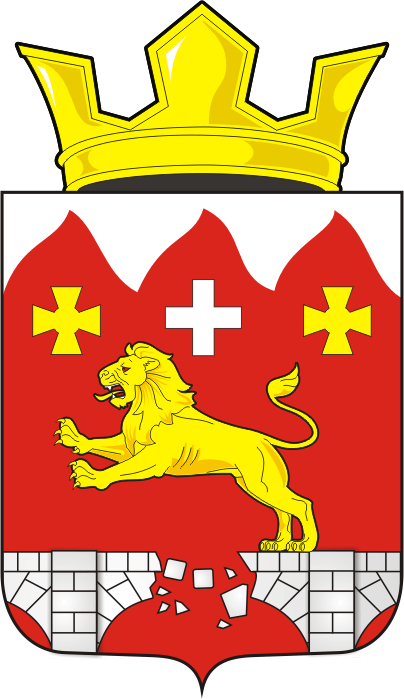 Об утверждении Перечня должностей муниципальной  службы, при назначении на которые и при замещении которых муниципальные служащие обязаны представлять сведения о своих доходах, об имуществе и обязательствах имущественного характера, а также сведения о доходах, об имуществе и обязательствах имущественного характера своих супруги (супруга) и несовершеннолетних детей